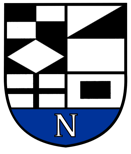 NERINGOS SAVIVALDYBĖS TARYBAAPLINKOS APSAUGOS IR TURIZMO KOMITETOPOSĖDŽIO DARBOTVARKĖ NR.042022-04-15NeringaVadovaudamasis Neringos savivaldybės tarybos veiklos reglamento 43 p. ir 52  p., 2022 m. balandžio 21 d. 9.00 val. šaukiamas Aplinkos apsaugos ir turizmo komiteto posėdis ir sudaroma posėdžio darbotvarkė:Dėl darbotvarkės patvirtinimo.Dėl Neringos savivaldybės tarybos 2022 m. vasario 23 d. sprendimo  Nr. T1-14 „Dėl Neringos savivaldybės 2022 metų biudžeto patvirtinimo“ pakeitimo (J.Kobozeva).Dėl pritarimo dalyvavimui projekte „Žvejybos infrastruktūros sukūrimas Neringos savivaldybėje“ (V.Kovaliova).Dėl pritarimo Viešosios įstaigos Nidos oro parko 2021 metų veiklos ataskaitai“ (A.Kisielienė).Dėl Neringos savivaldybės tarybos 2021 m. balandžio 29 d. sprendimo Nr. T1-75 „Dėl Viešosios įstaigos Nidos oro parko teikiamų paslaugų įkainių nustatymo“ pakeitimo (A.Kisielienė).Aplinkos apsaugos ir turizmo komiteto pirmininkas 	                                      Vaidas Venckus	